Tabloda öğrenci numarası ve ad-soyad bilgileri bulunan öğrenciler stajlarını başarı ile tamamlamıştır.Komisyon BaşkanıDr. Öğr. Üyesi Gürçem ÖZAYTÜRK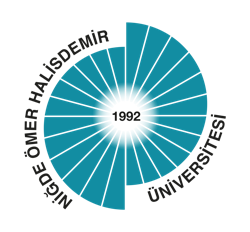 T.C.NİĞDE ÖMER HALİSDEMİR ÜNİVERSİTESİİktisadi ve İdari Bilimler FakültesiFinans ve Bankacılık Bölümü Staj Komisyonu KararıÖğrenci NumarasıAd SoyadStaj YeriStaj TarihiAçıklama2*******6E*** K***Halk Bankası07.08.202304.09.2023BAŞARILI2*******6E*** K***SMMM HE22.01.202402.02.2024BAŞARILI2*******3E*** E*******Ziraat Bankası01.08.202328.08.2023BAŞARILI2*******3E*** E*******SMMM Bayram Erken22.01.202402.02.2024BAŞARILI2*******4K**** T**Ziraat Bankası01.08.202321.08.2023BAŞARILI2*******4K**** T**SMMM Emre Kara22.01.202402.02.2024BAŞARILI2*******7B**** Y*****Ziraat Bankası01.08.202328.08.2023BAŞARILI2*******7B**** Y*****SMMM Emre Kara22.01.202402.02.2024BAŞARILIÜyeÜyeArş. Gör. Dr. Ayyüce MEMİŞ KARATAŞArş. Gör. Melikşah AYDIN